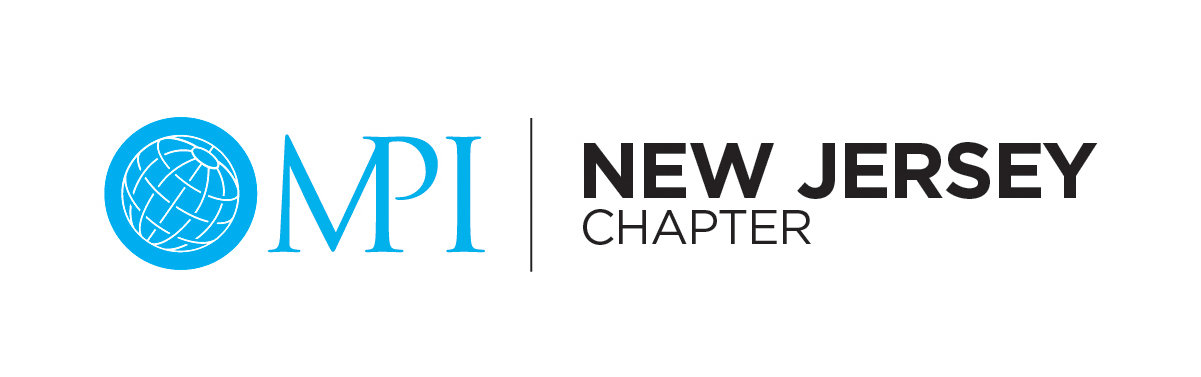 2021/2022 CHAPTER BOARD APPLICATIONTo be eligible for election to MPI New Jersey Chapter Board of Directors, we encourage all members interested in chapter leadership to complete this application and return it to the address below.  Complete this application and email it to the MPI New Jersey Chapter Nominating Committee by January 5, 2021NAME:                               			     MPI MEMBER NUMBER: __________________ ORGANIZATION: 	_____________________ TELEPHONE: 	_________________                   __EMAIL:  	                                                                               				    	   DESIRED POSITION(S) APPLYING FOR: President-ElectVice President of Finance	Vice President of Membership	Vice President of EducationVice President of Communications	Director of Education		Director of Finance/ Special Events 	Director of Membership	After completing this application and reviewing the corresponding Job Descriptions and with the support of my employer, I would like to be considered for the position(s) indicated above.  Please sign below indicating your agreement to serve if selected and confirming the full support of your employer for your time commitment.Candidate Signature                                                                              DateEmployer Signature                                                        Employer Name      (please print)Please return this form no later than January 5, 2021Return via email to:Heather KresgeChapter Administrator, MPI New Jersey Chapteradmin@mpinewjersey.org The officers and directors of MPI New Jersey represent the voice of the chapter’s membership. To ensure that the Board has the vision and the ability to provide the membership with a variety of benefits including opportunities for learning, building relationships, and growing their businesses, it is required that the board collectively possess the following traits:~ Diversity ~ Commitment ~ Accountability ~ Respectful ~ Communication ~ Professional ~ ~ Reputable ~ Open-minded ~ Fiscally Responsible ~ Management SkillsWith this in mind, please answer the following questions, which illustrate your ideas for the future growth, direction, and development of the MPI New Jersey Chapter. The final board slate will be determined by March 1, 2021.Time Commitment: Regular attendance at monthly meetings, chapter activities and functions, attendance at Board meetings and retreats as well as monthly communications calls.As a Board Member your Attendance is required at the following programs: (Please note, these meetings are of no cost to you.) Board Orientation Meeting (March 23, 2021)Annual MPI New Jersey Board Retreat (April 29 & 30, 2021)Mid-Year Board Retreat (Two day meeting in November 2021 - TBD) Monthly Board Meetings/Calls (Typically last Monday of month at 3:30pm)If you have a special circumstance as to why you would not be able to attend, please let us know. __________________________________________________________________________________________________________________________________________________________________________Involvement:List your committee, board, and/or special event involvement in MPI during your membership.____________________________________________________________________________________________________________________________________________________________________________________________________________________________________________________________________________________________________________________________________________________
_____________________________________________________________________________________Awards:List any awards or professional recognition received during your experience in the meetings industry, or expand on any other allied professional organizations or civic roles that you actively support.____________________________________________________________________________________________________________________________________________________________________________________________________________________________________________________________________________________________________________________________________________________
__________________________________________________________________________________________________________________________________________________________________________MPI Challenges:
What do you see as the single most important issue or concern facing chapter members during the next year?  Why? You may use an additional sheet of paper.______________________________________________________________________________________________________________________________________________________________________________________________________________________________________________________________________________________________________________________________________________________________________________________________________________________________________________________________________________________________________________________________Leadership Ability to lead; viewed by others as leader; excellent reputation in the community; self-awareness - the ability to read one's emotions and recognize their impact while using gut feelings to guide decisions; self-management - involves controlling one's emotions and impulses and adapting to changing circumstances. Individual Assessment Rating (1 – 10) ___________Experience Rating:  1 – 3 Very Little to Some | 4 – 6 Some to Moderate | 7 – 10 Moderate to Expert As an officer or director, please state how you feel your leadership qualifications and chapter experience could contribute to benefit the chapter.  What do you hope to accomplish?Examples or definition of basis for individual assessment from your professional and/or personal as well as MPI Chapter experiences:  ________________________________________________________________________________________________________________________________________________________________________________________________________________________________________________________________________________________________________________________________________________________________________________________________________________________________________________________________________________________________________________________________________________________________________________________________________________________________________________________________________________________________________Strategic Thinking Strategic approach to finding and developing unique opportunities to drive value; understanding of fundamental drivers of business and vigorously challenging conventional thinking about them. Individual Assessment Rating (1 – 10) ___________Experience Rating:  1 – 3 Very Little to Some | 4 – 6 Some to Moderate | 7 – 10 Moderate to Expert Please describe any experience you have had in developing (or participating in) a strategic plan and mission/vision statement.Examples or definition of basis for individual assessment from your professional and/or personal as well as MPI Chapter experiences:  ________________________________________________________________________________________________________________________________________________________________________________________________________________________________________________________________________________________________________________________________________________________________________________________________________________________________________________________________________________________________________________________________________________________________________________________________________________________________________________________________________________________________________Personal Communication Skills Demonstrated strong verbal and written communication skills; the ability to sense, understand, and react to other's emotions while comprehending social networks. Experience in organization and group dynamics. Individual Assessment Rating (1 – 10) ___________Experience Rating:  1 – 3 Very Little to Some | 4 – 6 Some to Moderate | 7 – 10 Moderate to Expert Examples or definition of basis for individual assessment from your professional and/or personal as well as MPI Chapter experiences:  ______________________________________________________________________________________________________________________________________________________________________________________________________________________________________________________________________________________________________________________________________________________________________________________________________________________________________________________________________________________________________________________________ ___________________________________________________________________________________________________________________________________________________________________________________________________________________________________________________Influence Demonstrated ability to inspire, influence and develop others while managing conflict. Individual Assessment Rating (1 – 10) ___________Experience Rating:  1 – 3 Very Little to Some | 4 – 6 Some to Moderate | 7 – 10 Moderate to Expert Examples or definition of basis for individual assessment from your professional and/or personal as well as MPI Chapter experiences:  _____________________________________________________________________________________________________________________________________________________________________________________________________________________________________________________________________________________________________________________________________________________________________________________________________________________________________________________________________________________________________________________________________________________________________________________________________________________________________________________________________________________________________________________________________________________________________________________________